1/b. mellékleta 8/2018. (X.25.) önkormányzati rendelethezHELYI VÉDELEM ALATT ÁLLÓ MŰVI ÉRTÉKEK BELTERÜLETEN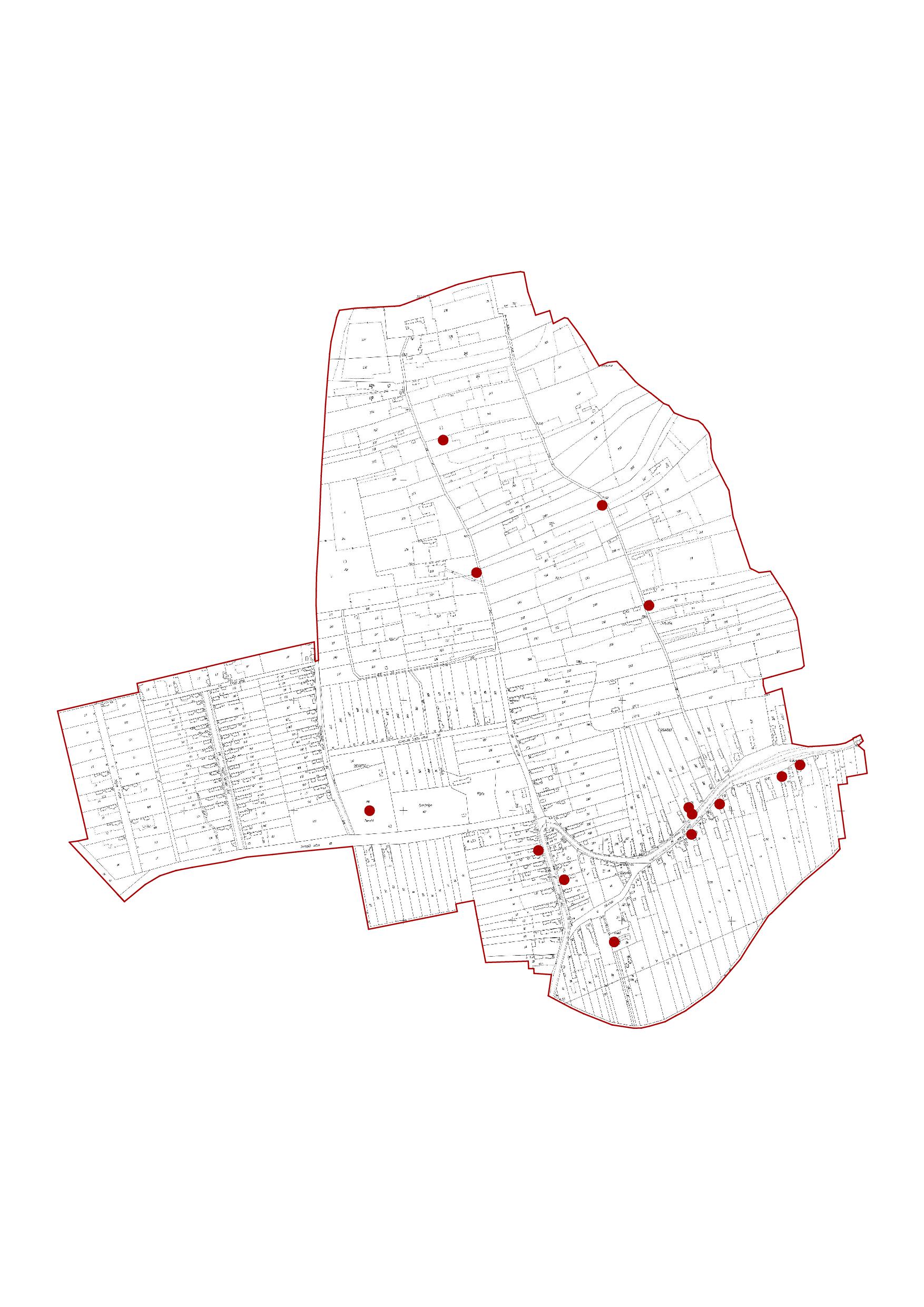 